lMADONAS NOVADA PAŠVALDĪBA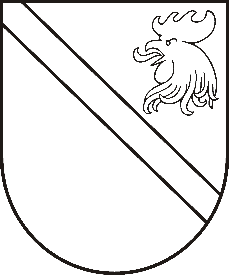 Reģ. Nr. 90000054572Saieta laukums 1, Madona, Madonas novads, LV-4801 t. 64860090, e-pasts: pasts@madona.lv ___________________________________________________________________________MADONAS NOVADA PAŠVALDĪBAS DOMESLĒMUMSMadonā2020.gada 26.novembrī						          	      		       Nr.502									     (protokols Nr.25, 10.p.)Par dzīvokļa Saules ielā 49A-7, Madonā, parādsaistībāmSIA „ Madonas namsaimnieks” (turpmāk – Pārvaldnieks) valdes loceklis Oskars Janovičs informē Madonas novada pašvaldību (turpmāk – Pašvaldība) par sekojošo:[…], pamatojoties uz Madonas novada pašvaldības dzīvokļu jautājumu komisijas 26.10.2011. protokolu Nr. 9, 23 punktu (turpmāk – Lēmums), tika piešķirtas īres tiesības uz Pašvaldībai īpašumā/valdījumā esošais dzīvokli Saules ielā 49A-7, Madonā.Saskaņā ar augstākminēto lēmumu Pārvaldnieks ar […] 11.11.2011. noslēdza līgumu Nr. 8-2011 par dzīvojamās telpas Saules ielā 49A-7, Madonā, (turpmāk – dzīvoklis) īri.Daudzdzīvokļu dzīvojamās mājas Saules ielā 49A, Madonā, dzīvokļu īpašnieki nolēma realizēt projektu ”Daudzdzīvokļu dzīvojamās mājas Saules ielā 49A, Madonā, energoefektivitātes paaugstināšanas pasākumi” (turpmāk – Projekts).Visi dzīvokļu īpašnieki regulāri veic maksājumus, izņemot Pašvaldības dzīvokļa īrnieku […]. 2018.gada jūnija mēnesī Pārvaldnieks griezās ar lūgumu Pašvaldībā par […] parādsaistību nosegšanu, jo pieļaujamais parāda apmērs, lai AS „Attīstības finanšu institūcija Altum” un kreditējošā banka atbalstītu kredīta piešķiršanu nevar pārsniegt  10% no aprēķinātās kopējās maksājumu summas visiem dzīvokļu īpašniekiem mājā. Pārvaldnieks vienlaicīgi lūdza atļauju iesniegt prasības pieteikumu par parāda piedziņu pret īrnieci un izlikšanu no dzīvojamās telpas bez citas dzīves vietas ierādīšanas.Īrniecei par laika periodu no 2016. gada oktobra mēneša līdz 2018.gada 30.jūnijam bija uzkrājusi parādu 719.02 EUR. Par  dzīvojamo telpu īri - 144.25 EUR, apsaimniekošanu -534.05 EUR, rēķinu piegādi – 4.90 EUR un atkritumu  izvešanu – 35.82 EUR. Pašvaldība šo parādu samaksāja.Pārvaldnieks iesniedza prasības pieteikumu tiesā pret īrnieci par parāda piedziņu un izlikšanu no dzīvojamās telpas bez citas dzīves vietas ierādīšanas. Tiesa pieņēma lēmumu apmierināt Pārvaldnieka prasību.Pārvaldnieks saņemot pozitīvu tiesas nolēmumu uzsāka parāda piedziņas un izlikšanas procesu iesniedzot izpildu rakstus zvērinātam tiesu izpildītājam.2020.gada 1.jūlijā īrniece tika izlikta no dzīvokļa.Laika periodā, kamēr Pārvaldnieks tiesājās ar īrnieci līdz brīdim, kamēr īrniece tika izlikta no dzīvokļa, īrniece neveica maksājumus par dzīvokli, kā rezultātā parādsaistības šobrīd sastāda par dzīvojamo telpu īri – 182.55 EUR, apsaimniekošanu -557.48 EUR, rēķinu piegādi – 13.02 EUR, kopā - 753.05 EUR.Pamatojoties uz augstākminēto lūdzam Pašvaldību nosegt atlikušo parādu 753.05 EUR par dzīvokli Saules ielā 49A-7, Madonā, lai kreditējošā – banka, izskatot pieteikumu par kredīta piešķiršanu, pieņemtu pozitīvu lēmumu. Pārvaldnieks jau iepriekš minēja, ka parādu īpatsvars nedrīkst pārsniegt 10% no aprēķinātās maksājamās rēķinu summas visiem dzīvokļu īpašniekiem kopā.  Noklausoties sniegto informāciju, atklāti balsojot: PAR – 16 (Artūrs Čačka, Andris Dombrovskis, Zigfrīds Gora, Antra Gotlaufa, Artūrs Grandāns, Gunārs Ikaunieks, Valda Kļaviņa, Agris Lungevičs, Ivars Miķelsons, Valentīns Rakstiņš, Andris Sakne, Rihards Saulītis, Inese Strode, Aleksandrs Šrubs, Gatis Teilis, Kaspars Udrass), PRET – NAV, ATTURAS – NAV, Madonas novada pašvaldības dome NOLEMJ:Nosegt parādnieces parādu 753.05 EUR apmērā, ieskaitot minēto summu SIA „Madonas namsaimnieks” kontā,  sakarā ar to, ka māja Saules ielā 49A, Madonā, plāno realizēt projektu ”Daudzdzīvokļu dzīvojamās mājas Saules ielā 49A, Madonā, energoefektivitātes paaugstināšanas pasākumi”.Domes priekšsēdētājs					         	         A.LungevičsE.Kišņakova